ทะเบียนคุมเลขที่เอกสารสำคัญคู่จ่าย
ปีงบประมาณ ๒๕๕๙

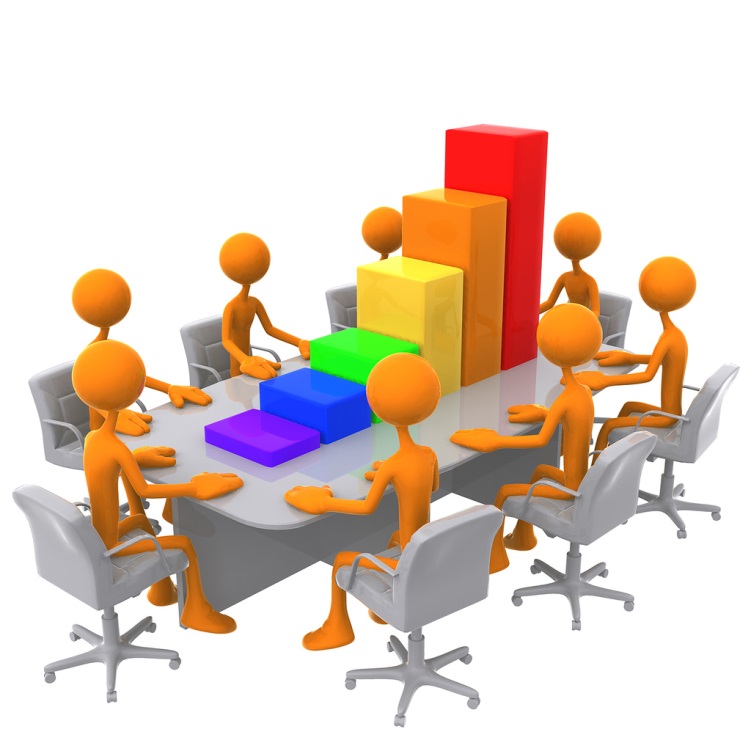 





โรงเรียนบ้านโสกรังโนนสว่าง
สำนักงานเขตพื้นที่การศึกษาประถมศึกษาอุดรธานี เขต ๒